ATZINUMS Nr. 22/12-3.8/3par atbilstību ugunsdrošības prasībāmAtzinums iesniegšanai derīgs sešus mēnešus.Atzinumu var apstrīdēt viena mēneša laikā no tā spēkā stāšanās dienas augstākstāvošai amatpersonai:Atzinumu saņēmu:20____. gada ___. ___________DOKUMENTS PARAKSTĪTS AR DROŠU ELEKTRONISKO PARAKSTU UN SATURLAIKA ZĪMOGU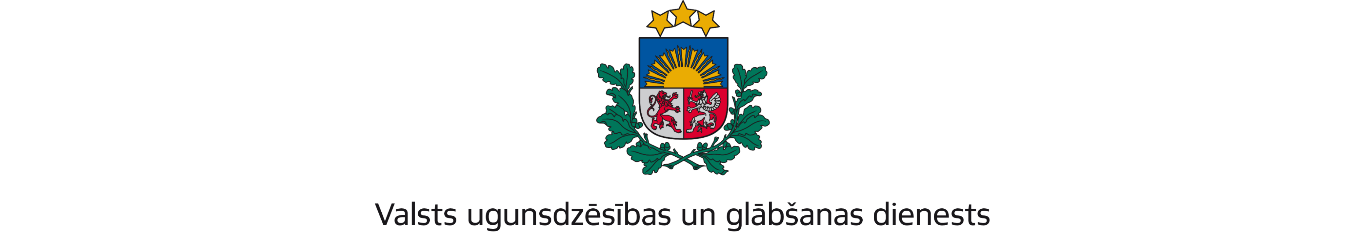 KURZEMES REĢIONA BRIGĀDEGanību ielā 63/67, Liepāja, LV-3401; tālr.:63404475; e-pasts: kurzeme@vugd.gov.lv, www.vugd.gov.lvSIA ,,Robopilots’’(izdošanas vieta)(juridiskās personas nosaukums vai fiziskās personas vārds, uzvārds)08.03.2022.Reģistrācijas. Nr. 40203088184(datums)(juridiskās personas reģistrācijas numurs vai fiziskās personās kods)Ūbeļu iela 13-64, Ādaži, Ādažu novads, LV-2164(juridiskās vai fiziskās personas adrese)1.Apsekots: diennakts nometnei paredzētās telpas Viesu  mājā „Laumas”.(apsekoto būvju, ēku vai telpu nosaukums)2.Adrese: „Laumas”, Īves pagasts, Talsu novads, LV-3261.3.Īpašnieks (valdītājs): SIA ,,Laumas’’, Reģistrācijas Nr.49001005172(juridiskās personas nosaukums vai fiziskās personas vārds, uzvārds)Laumas, Īves pagasts, Talsu novads, LV-3261.(juridiskās personas reģistrācijas numurs vai fiziskās personas kods; adrese)4.Iesniegtie dokumenti: Normunda Masaļska iesniegums Valsts ugunsdzēsībasun glābšanas dienesta Kurzemes reģiona brigāde reģistrēts 2022.gada7.martā ar Nr. 22/12-1.11/116.5.Apsekoto būvju, ēku vai telpu raksturojums: Telpas ir aprīkotas ar      automātisko ugunsgrēka atklāšanas un trauksmes signalizācijas sistēmu.Ēku telpas ir nodrošinātas ar ugunsdzēsības aparātiem.6.Pārbaudes laikā konstatētie ugunsdrošības prasību pārkāpumi: ugunsdrošības prasību pārkāpumi netika konstatēti.7.Slēdziens: nav iebildumu apsekoto telpu izmantošanai diennakts  nometnes vajadzībām.8.Atzinums izsniegts saskaņā ar: Ministru kabineta 2009.gada 1.septembra                                          noteikumu Nr.981 „Bērnu nometņu                                          organizēšanas un darbības kārtība”                                          8.5.apakšpunkta prasībām.(normatīvais akts un punkts saskaņā ar kuru izdots atzinums)9.Atzinumu paredzēts iesniegt: Valsts izglītības satura centram.(iestādes vai institūcijas nosaukums, kur paredzēts iesniegt atzinumu)VUGD Kurzemes reģiona brigādes komandierim, Ganību ielā 63/67, Liepājā, LV-3401.(amatpersonas amats un adrese)VUGD KRB Talsu daļas inspektore*D.Legzdiņa(amatpersonas amats)(paraksts)(v. uzvārds)(juridiskās personas pārstāvja amats, vārds, uzvārds vai fiziskās personas vārds, uzvārds; vai atzīme par nosūtīšanu)(paraksts)